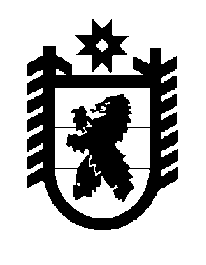 Российская Федерация Республика Карелия    ПРАВИТЕЛЬСТВО РЕСПУБЛИКИ КАРЕЛИЯПОСТАНОВЛЕНИЕот 3 июня 2015 года № 171-Пг. Петрозаводск О внесении изменений в постановление Правительства 
Республики Карелия от 14 октября 2013 года № 311-ППравительство Республики Карелия п о с т а н о в л я е т:Внести в постановление Правительства Республики Карелия 
от 14 октября 2013 года № 311-П «Об утверждении Порядка и условий заключения инвестиционных соглашений по предоставлению инвесторам налоговых льгот» (Собрание законодательства Республики Карелия, 2013, 
№ 10, ст. 1845) следующие изменения: 1) наименование дополнить словами «по региональным налогам, а также преимуществ в виде установления пониженной ставки налога на прибыль организаций в части, зачисляемой в бюджет Республики Карелия»;2) пункт 1 дополнить словами «по региональным налогам, а также преимуществ в виде установления пониженной ставки налога на прибыль организаций в части, зачисляемой в бюджет Республики Карелия»;3) в Порядке и условиях заключения инвестиционных соглашений по предоставлению инвесторам налоговых льгот, утвержденном указанным постановлением:а) наименование дополнить словами «по региональным налогам, а также преимуществ в виде установления пониженной ставки налога на прибыль организаций в части, зачисляемой в бюджет Республики Карелия»;б) в пункте 1 слова «по предоставлению преимуществ» заменить словом «преимуществ»;в) обозначение приложения дополнить словами «по региональным налогам, а также преимуществ в виде установления пониженной ставки налога на прибыль организаций в части, зачисляемой в бюджет Республики Карелия».           Глава Республики  Карелия                       			      	        А.П. Худилайнен